Anexa nr. 1 Anexa nr. 1 la Normele metodologiceUNITATEA ADMINISTRATIV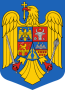 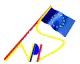 TERITORIALĂ...........................................................AGENŢIA NAŢIONALĂ PENTRUPLĂȚI ȘI INSPECȚIE SOCIALĂCERERE – DECLARAŢIE PE PROPRIA RĂSPUNDEREpentru acordarea unor drepturi de asisteniă socialăStimaii cetăieni, Statul român, în conformitate cu prevederile constituiionale, doreşte să vă ajute să depăşiii momentele speciale prin care treceii, dvs. şi familia dvs. Pentru aceasta vă adresăm rugămintea să citiii cu foarte multă ateniie formularul şi să completaii cu sinceritate toate datele solicitate, conform indicaiiilor de mai jos.Cu sperania că situaiia dvs. personală se va schimba în bine cât mai curând, vă muliumim pentru înielegere!Cap.1. Acest capitol al cererii se completează de către solicitant. Dacă solicitantul este persoana îndreptăiită sau reprezentantul familiei, datele se vor repeta şi la Cap. 2.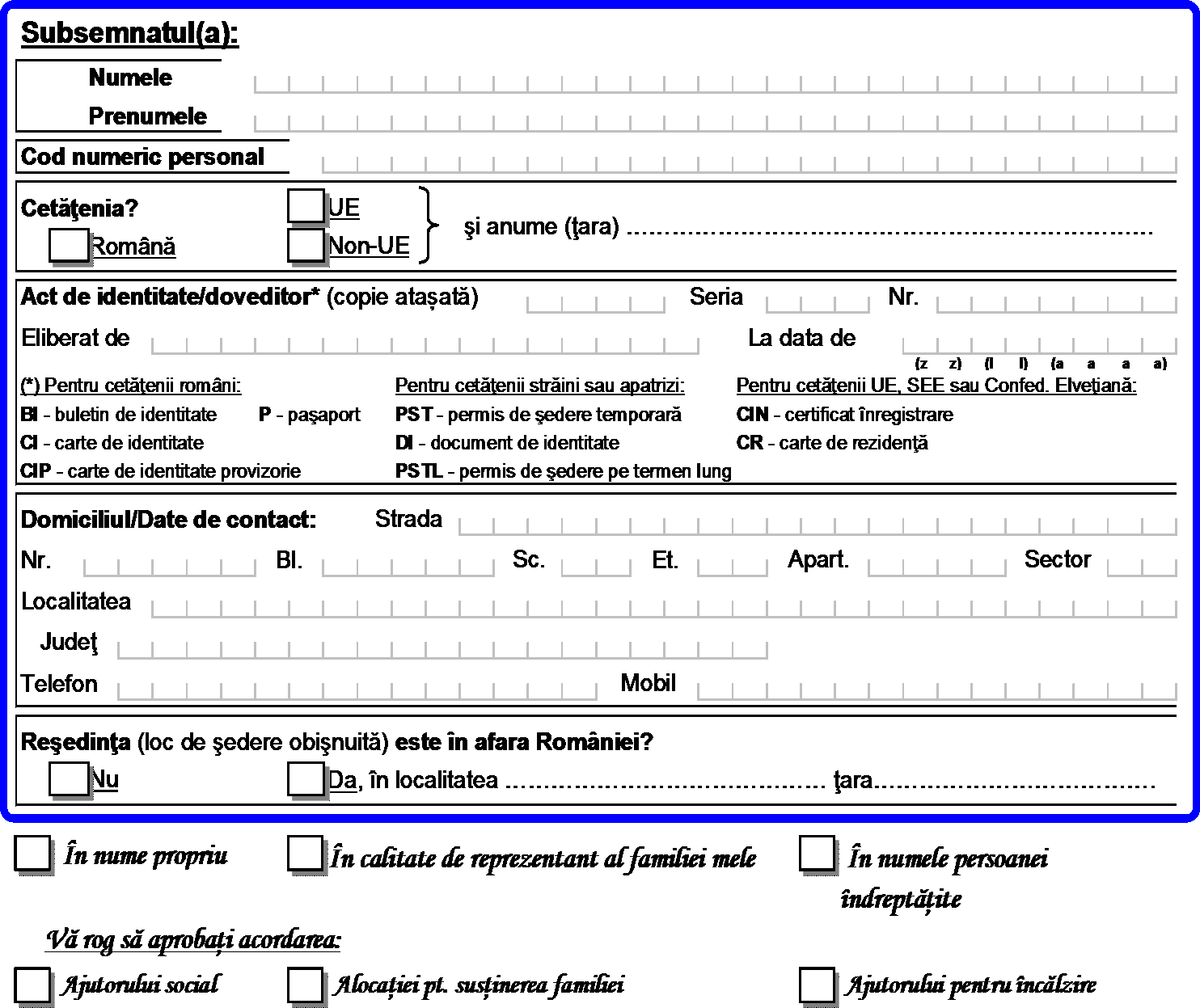 PentruCap.2. Date despre persoana îndreptăiită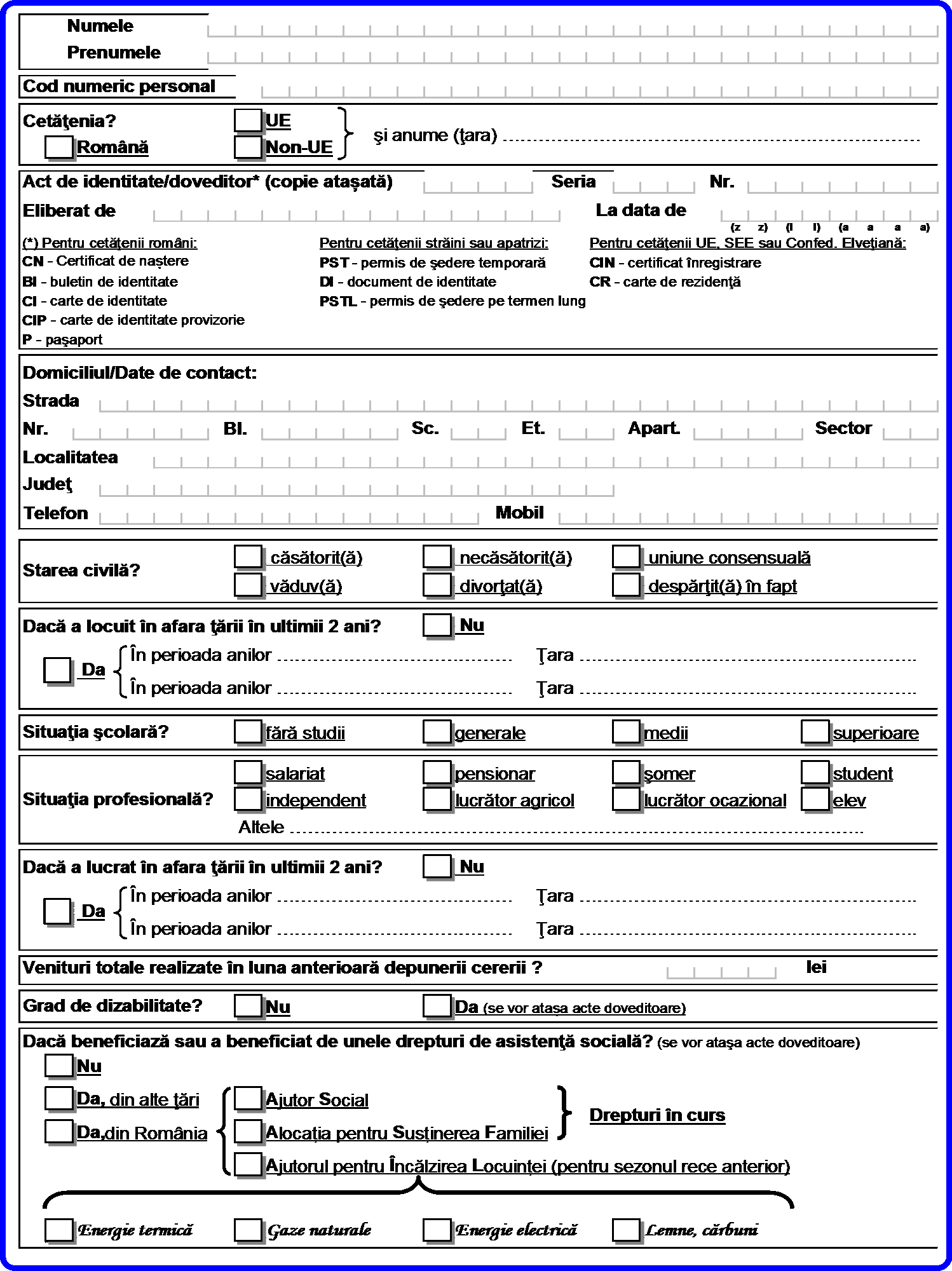 Cap.3. Date despre familia persoanei îndreptăiite formată din ....... persoane majore (inclusiv persoana îndreptăiită) şi	copii:a) Date despre partenerul/partenera persoanei îndreptăiite: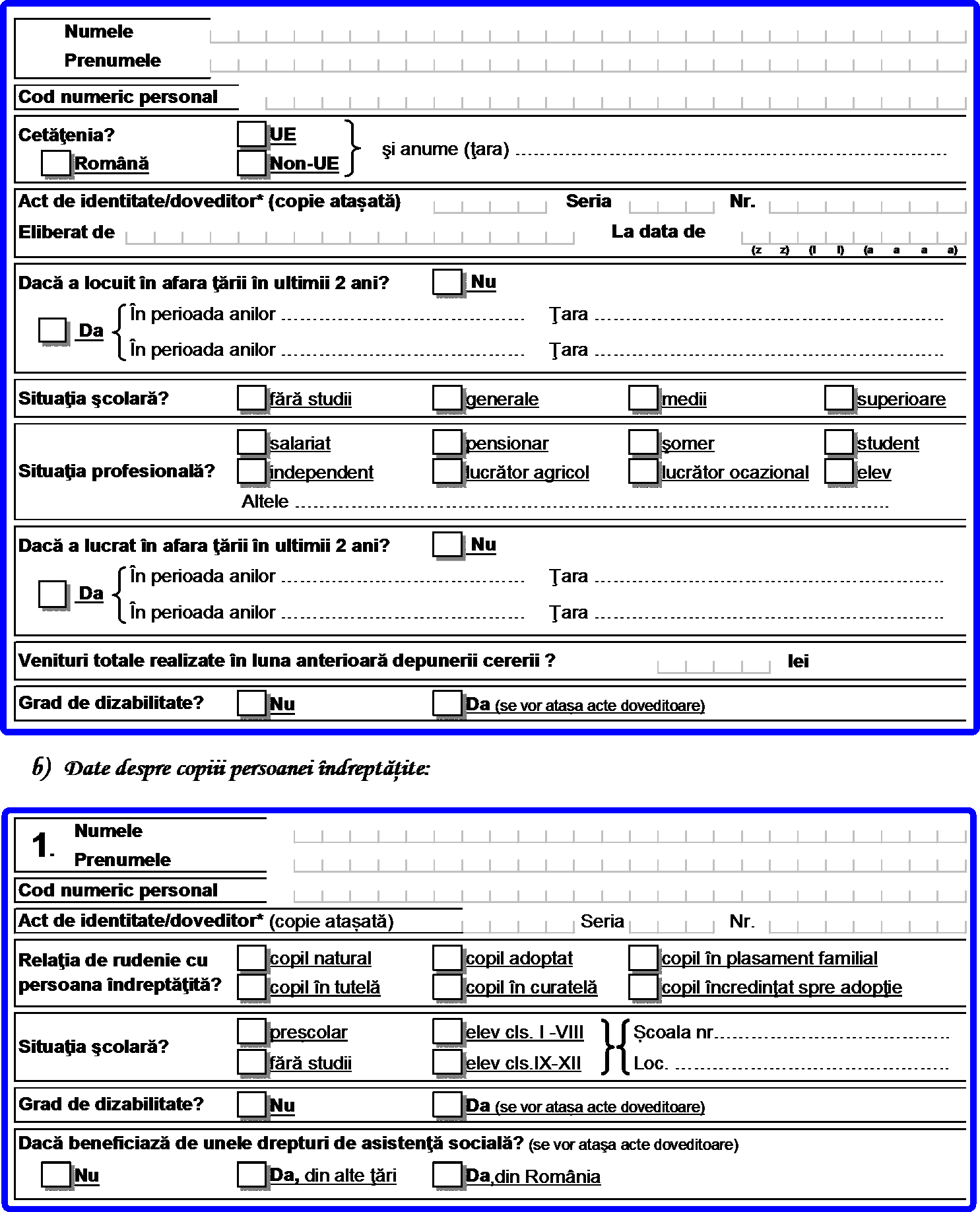 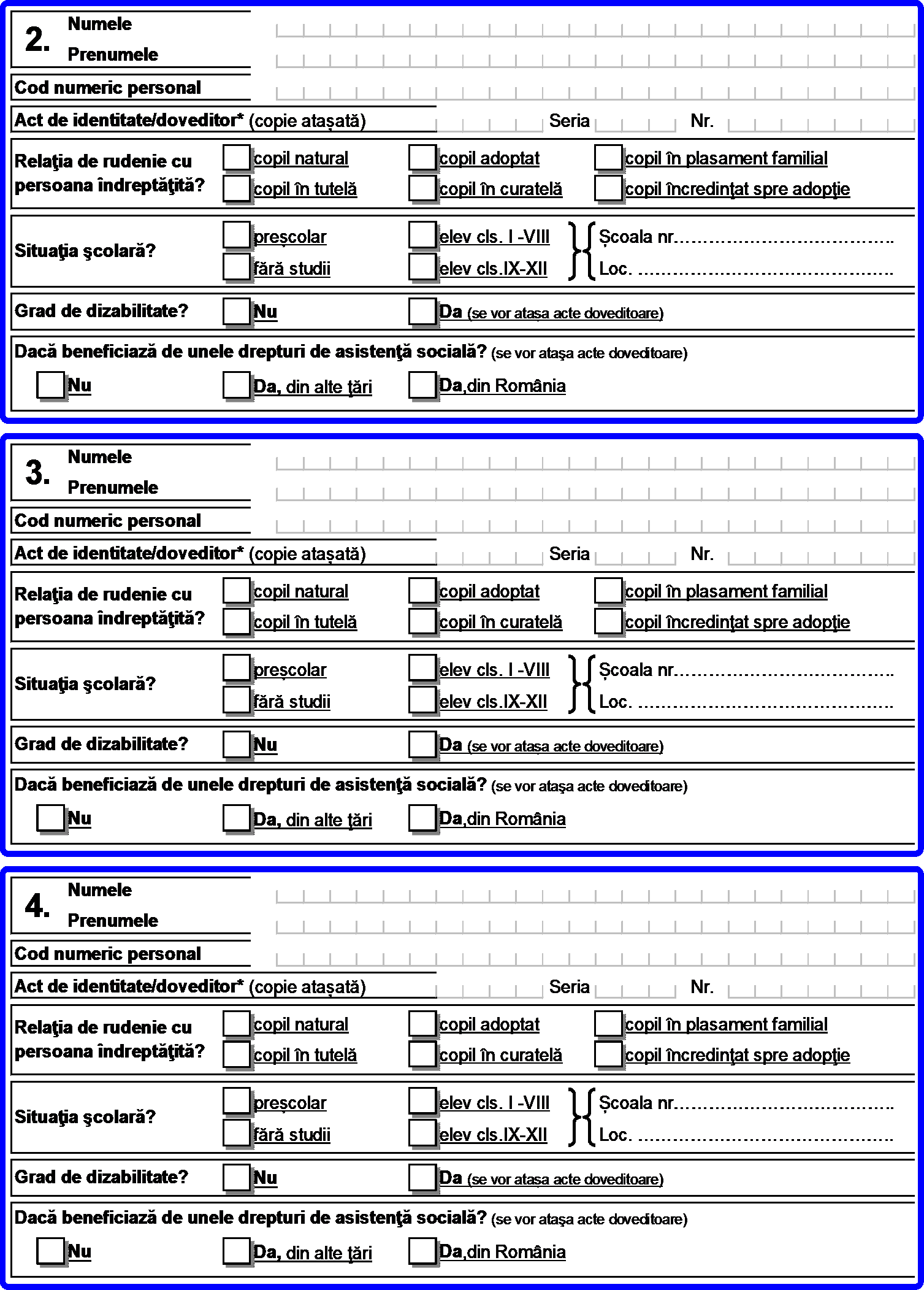 c) Date despre celelalte persoane majore din familia persoanei îndreptăiite: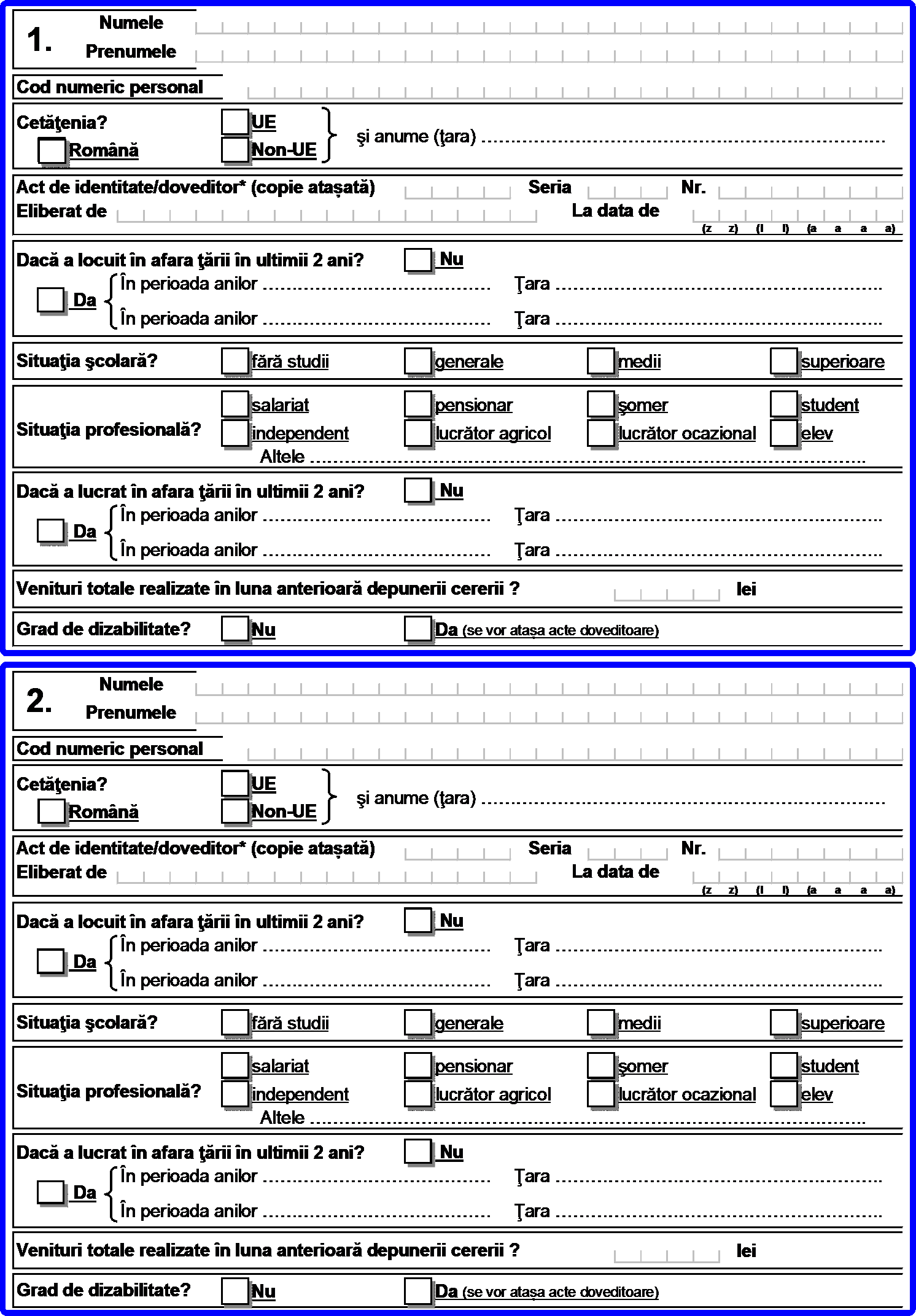 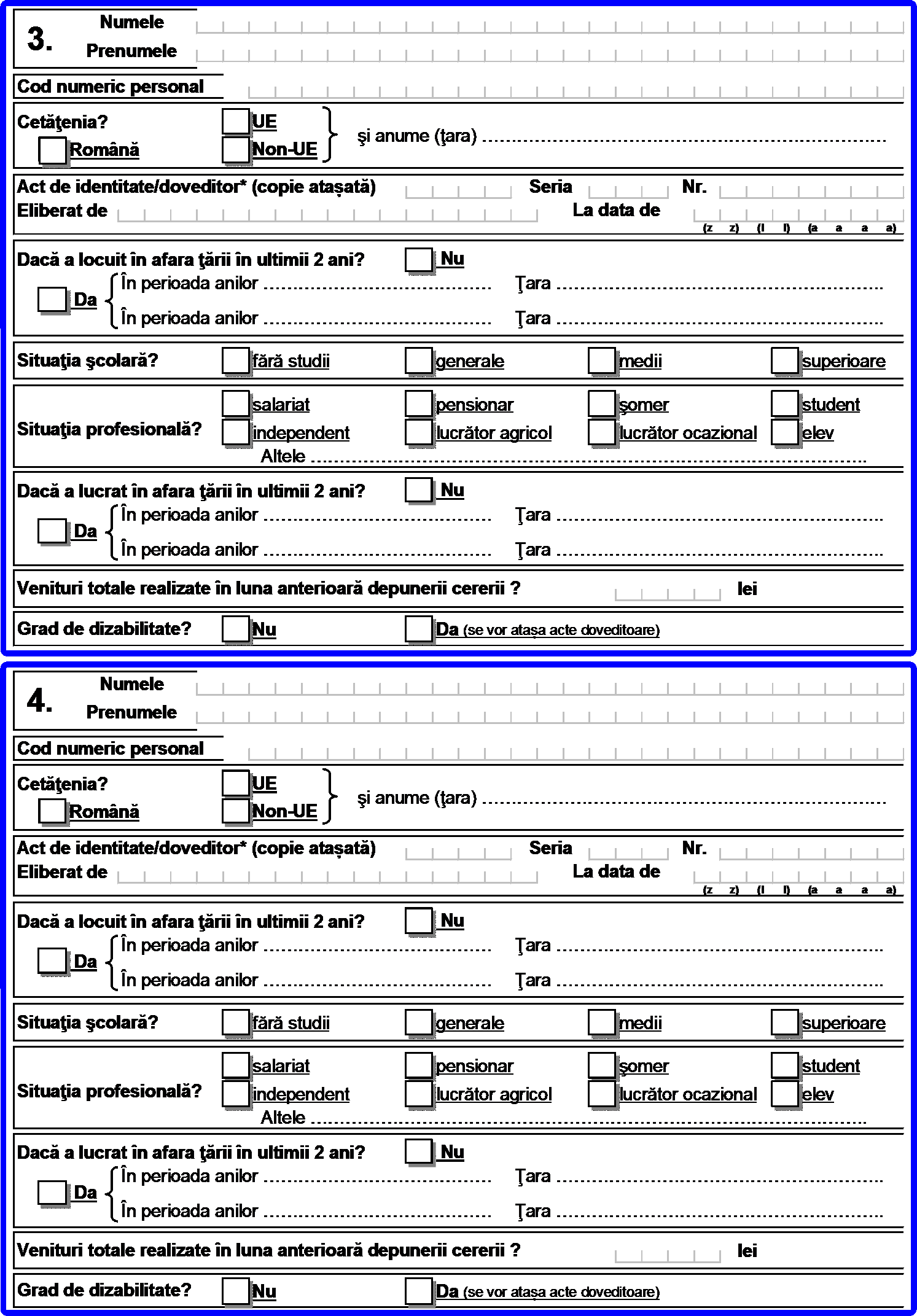 Cap. 4. În continuare se vor completa date privind locuinia familiei/persoanei singure îndreptăiită: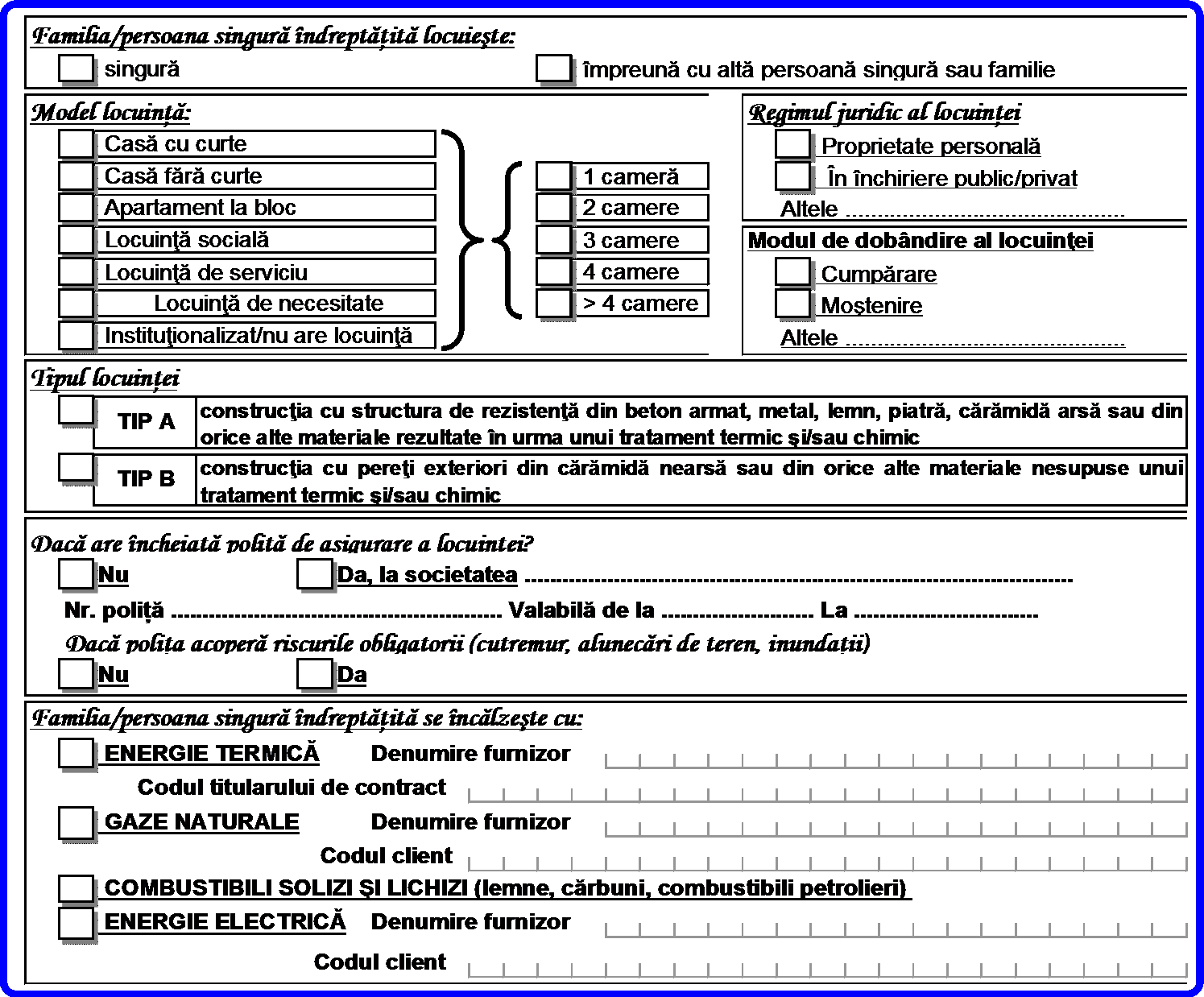 Cap. 5. În acest Capitol se vor completa datele privind toate veniturile şi bunurile familiei/persoanei singure îndreptăiite în luna.............................Familia/persoana singură îndreptăiită deiine în proprietate/folosiniă? Bunuri imobile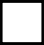 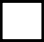   Clădiri sau spaţii locative, altele decât locuinţa de domiciliu şi anexele gospodăreşti  Terenuri de împrejmuire a locuinţei şi curtea aferentă și alte terenuri intravilane care depăşesc 1.000 mp	 în zona urbană şi 2.000 mp în zona ruralăBunuri mobile, aflate în stare de funciionare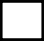 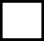  Autoturism și/sau motocicletă cu o vechime mai mică de 10 ani Două sau mai multe autoturisme și/sau motociclete cu o vechime mai mare de 10 ani Autovehicule: autoutilitare, autocamioane de orice fel cu sau fără remorci, rulote, autobuze, microbuze Şalupe, bărci cu motor, scutere de apă, iahturi Utilaje agricole: tractor, combină autopropulsată Utilaje de prelucrare agricolă: presă de ulei, moară de cereale Utilaje de prelucrat lemnul: gater sau alte utilaje acţionate hidraulic, mecanic sau electricTerenuri, animale ş i păsări din gospodărie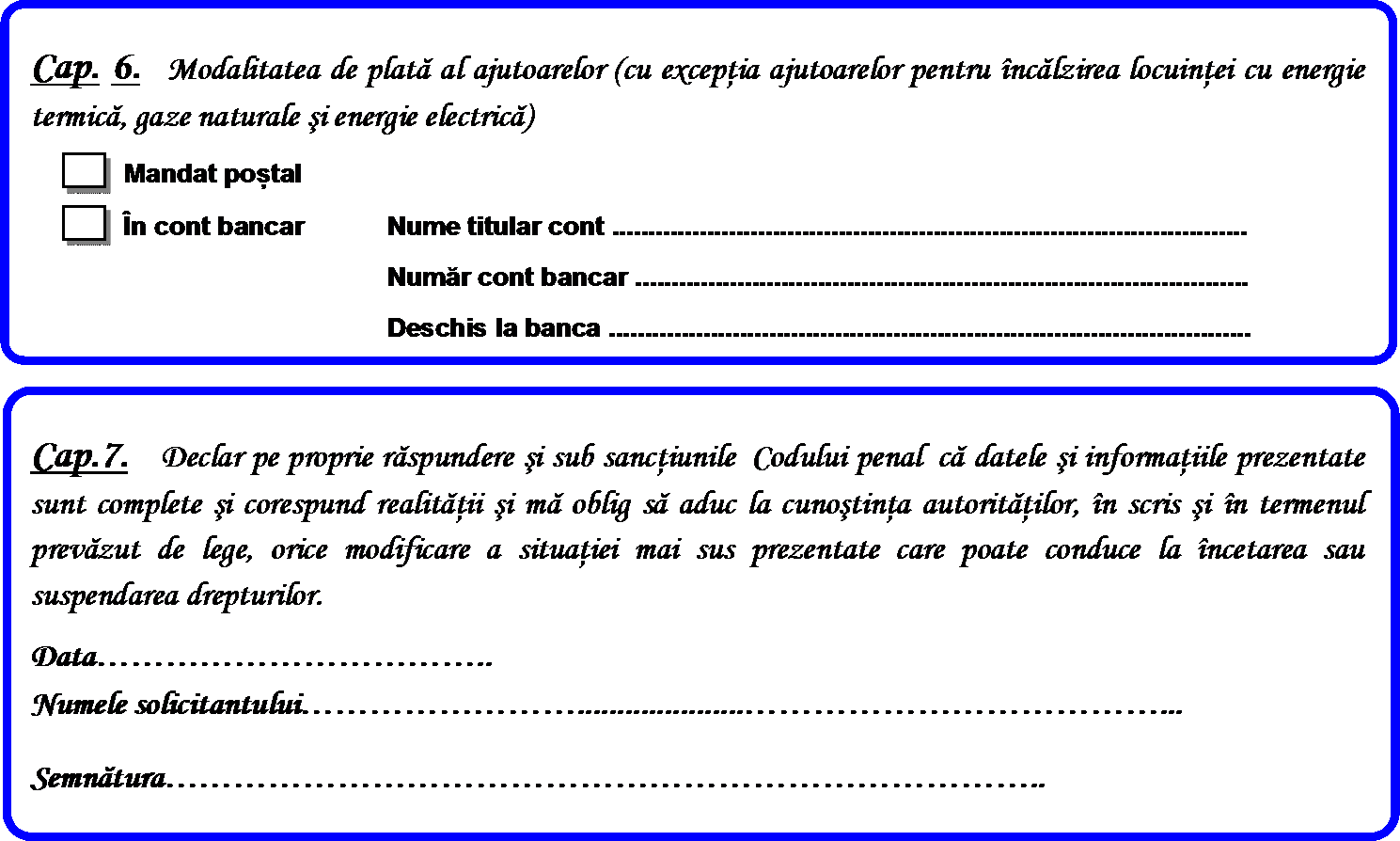 Se ataşează următoarele documente:1.	……………………………………………………………………………………………………………….2.	……………………………………………………………………………………………………………….3.	……………………………………………………………………………………………………………….4.	……………………………………………………………………………………………………………….5.	……………………………………………………………………………………………………………….6.	……………………………………………………………………………………………………………….7.	……………………………………………………………………………………………………………….8.	……………………………………………………………………………………………………………….9.	……………………………………………………………………………………………………………….10.	………………………………………………………………………………………………………………11.	………………………………………………………………………………………………………………12.	………………………………………………………………………………………………………………13.	………………………………………………………………………………………………………………14.	………………………………………………………………………………………………………………15.	………………………………………………………………………………………………………………16.	………………………………………………………………………………………………………………17.	………………………………………………………………………………………………………………18.	………………………………………………………………………………………………………………19.	………………………………………………………………………………………………………………20.	………………………………………………………………………………………………………………21.	………………………………………………………………………………………………………………22.	………………………………………………………………………………………………………………23.	………………………………………………………………………………………………………………24.	…………………………………………………………………………………………………...................CodCategoria de venituriActedoveditoare*Venitulrealizat** leiVenitulrealizat** leiVenitulrealizat** leiVenitulrealizat** leiVENITURI DIN ACTIVITĂŢI INDEPENDENTEVENITURI DIN ACTIVITĂŢI INDEPENDENTEVENITURI DIN ACTIVITĂŢI INDEPENDENTEVENITURI DIN ACTIVITĂŢI INDEPENDENTEVENITURI DIN ACTIVITĂŢI INDEPENDENTEVENITURI DIN ACTIVITĂŢI INDEPENDENTEVENITURI DIN ACTIVITĂŢI INDEPENDENTE1Venituri din profesii liberale veniturile obţinute din exercitarea profesiilor medicale, de avocat, notar, auditor financiar, consultant fiscal, expert contabil, contabil autorizat, consultant de plasament în valori mobiliare, arhitect sau a altor profesii reglementate, desfăşurate în modindependent, în condiţiile legiiadeverinţă eliberată de Adm. financiară2Venituri comerciale provenite din fapte de comerţ ale contribuabililor, dinprestări de servicii, precum şi din practicarea unei meseriiadeverinţă eliberată de Adm. financiară3Veniturile din valorificarea sub orice formă a drepturilor de proprietateintelectuală provin din brevete de invenţie, desene şi modele, mostre, mărci de fabrică şi de comerţ, procedee tehnice, know-how, din drepturi de autor şi drepturi conexe dreptului de autor şi altele asemeneaadeverinţă eliberată de Adm. financiarăSALARIUL ŞI ALTE DREPTURI SALARIALESALARIUL ŞI ALTE DREPTURI SALARIALESALARIUL ŞI ALTE DREPTURI SALARIALESALARIUL ŞI ALTE DREPTURI SALARIALESALARIUL ŞI ALTE DREPTURI SALARIALESALARIUL ŞI ALTE DREPTURI SALARIALESALARIUL ŞI ALTE DREPTURI SALARIALE4Salariul obţinut pe bază de contract de muncă/raport de serviciuadeverinţa eliberată de angajator5Salariul asistentului personal al persoanei cu handicapadeverinţa eliberată de angajator6Salariul asistentului maternaladeverinţa eliberată de angajator7Salariul îngrijitorului la domiciliu al persoanei vârstnice dependenteadeverinţa eliberată de angajator8Venitul lunar realizat ca membru asociat sau persoană autorizată să desfăşoare o activitate independentăadeverinţă eliberată de Adm. financiară9Indemnizaţia de şomaj şi/sau venit lunar de completaremandat poştal/extras de cont/ decizie10Indemnizaţiile din activităţi desfăşurate ca urmare a unei funcţii dedemnitate publică, stabilite potrivit legiiadeverinţă eliberată de Adm. financiară11Indemnizaţii din activităţi desfăşurate ca urmare a unei funcţii alese încadrul persoanelor juridice fără scop patrimonialadeverinţă eliberată de Adm. financiară12Drepturile de soldă lunară, indemnizaţiile, primele, premiile, sporurile şi alte drepturi ale personalului militar, acordate potrivit legiiadeverinţă eliberată de Adm. financiară13Indemnizaţia lunară brută, precum şi suma din profitul net, cuvenite administratorilor la companii/societăţi naţionale, societăţi comerciale la care statul sau o autoritate a administraţiei publice locale este acţionar majoritar, precum şi la regiile autonomeadeverinţă eliberată de Adm. financiară14Remuneraţia obţinută de directori în baza unui contract de mandatconform prevederilor legii societăţilor comercialeadeverinţă eliberată de Adm. financiară15Remuneraţia primită de preşedintele asociaţiei de proprietari sau de alte persoane, în baza contractului de mandat, potrivit legii privind înfiinţarea, organizarea şi funcţionarea asociaţiilor de proprietariadeverinţă eliberată de Adm. financiară16Sumele primite de membrii fondatori ai societăţilor comerciale constituiteprin subscripţie publicăadeverinţă eliberată de Adm. financiară17Sumele primite de reprezentanţii în adunarea generală a acţionarilor, în consiliul de administraţie, membrii directoratului şi ai consiliului desupraveghere, precum şi în comisia de cenzoriadeverinţă eliberată de Adm. financiară18Sumele primite de reprezentanţii în organisme tripartite, potrivit legiiadeverinţă eliberată de Adm. financiară19Indemnizaţia lunară a asociatului unic, la nivelul valorii înscrise îndeclaraţia de asigurări socialeadeverinţă eliberată de Adm. financiară20Sumele acordate de organizaţii nonprofit şi de alte entităţi neplătitoare de impozit pe profit, peste limita de 2,5 ori nivelul legal stabilit pentru indemnizaţia primită pe perioada delegării şi detaşării în altă localitate, în ţară şi în străinătate, în interesul serviciului, pentru salariaţii din instituţiile publiceadeverinţă eliberată de Adm. financiarăCodCategoria de venituriActe doveditoare*Venitulrealizat** leiVenitulrealizat** leiVenitulrealizat** leiVenitulrealizat** lei21Indemnizaţia administratorilor, precum şi suma din profitul net cuveniteadministratorilor societăţilor comerciale potrivit actului constitutiv sau stabilite de adunarea generală a acţionariloradeverinţă eliberată de Adm. financiară22Sume reprezentând salarii sau diferenţe de salarii stabilite în baza unorhotărâri judecătoreşti rămase definitive şi irevocabile, precum şi actualizarea acestora cu indicele de inflaţieadeverinţă eliberată de Adm. financiară23Indemnizaţiile lunare plătite conform legii de angajatori pe perioada deneconcurenţă, stabilite conform contractului individual de muncăadeverinţă eliberată de Adm. financiară24Orice alte sume sau avantaje de natură salarială ori asimilate salariilor învederea impuneriiadeverinţă eliberată de Adm. financiarăVENITURI DIN CEDAREA FOLOSINŢEI BUNURILORVENITURI DIN CEDAREA FOLOSINŢEI BUNURILORVENITURI DIN CEDAREA FOLOSINŢEI BUNURILORVENITURI DIN CEDAREA FOLOSINŢEI BUNURILORVENITURI DIN CEDAREA FOLOSINŢEI BUNURILORVENITURI DIN CEDAREA FOLOSINŢEI BUNURILORVENITURI DIN CEDAREA FOLOSINŢEI BUNURILOR25Veniturile, în bani şi/sau în natură, provenind din cedarea folosinţei bunurilor mobile şi imobile, obţinute de către proprietar, uzufructuar sau alt deţinător legal, altele decât veniturile din activităţi independenteadeverinţă eliberată de Adm. financiarăVENITURI DIN INVESTIŢIIVENITURI DIN INVESTIŢIIVENITURI DIN INVESTIŢIIVENITURI DIN INVESTIŢIIVENITURI DIN INVESTIŢIIVENITURI DIN INVESTIŢIIVENITURI DIN INVESTIŢII26Dividendeadeverinţă eliberată de Adm. financiară27Venituri impozabile din dobânziadeverinţă eliberată de Adm. financiară28Câştiguri din transferul titlurilor de valoareadeverinţă eliberată de Adm. financiară29Venituri din operaţiuni de vânzare-cumpărare de valută la termen, pe bazăde contract, precum şi orice alte operaţiuni similareadeverinţă eliberată de Adm. financiară30Venituri din lichidarea unei persoane juridiceadeverinţă eliberată de Adm. financiarăPENSIIPENSIIPENSIIPENSIIPENSIIPENSIIPENSIIPENSII DE STATPENSII DE STATPENSII DE STATPENSII DE STATPENSII DE STATPENSII DE STATPENSII DE STAT31Pensia pentru limită de vârstămandat poştal/extras de cont/ decizie32Pensia anticipatămandat poştal/extras de cont/ decizie33Pensia anticipată parţialămandat poştal/extras de cont/ decizie34Pensia de invaliditatemandat poştal/extras de cont/ decizie35Pensia de urmaşmandat poştal/extras de cont/ deciziePENSII AGRICULTORIPENSII AGRICULTORIPENSII AGRICULTORIPENSII AGRICULTORIPENSII AGRICULTORIPENSII AGRICULTORIPENSII AGRICULTORI36Pensie agricultormandat poştal/extras de cont/ decizie37Indemnizația minimă pentru pensionarimandat poştal/extras de cont/ deciziePENSII MILITAREPENSII MILITAREPENSII MILITAREPENSII MILITAREPENSII MILITAREPENSII MILITAREPENSII MILITARE38Pensie de serviciumandat poştal/extras de cont/ decizie39Pensia de invaliditatemandat poştal/extras de cont/ decizie40Pensia de urmaşmandat poştal/extras de cont/ decizie41Pensia I.O.V.R.mandat poştal/extras de cont/ decizieINDEMNIZAŢIIINDEMNIZAŢIIINDEMNIZAŢIIINDEMNIZAŢIIINDEMNIZAŢIIINDEMNIZAŢIIINDEMNIZAŢII42Indemnizaţia pt. persoanele care şi-au pierdut total sau parţial capacitatea de muncă ca urmare a participării la revoluţie şi pt. urmaşii acestoramandat poştal/extras de cont/ decizie43Indemnizaţia de însoţitor pentru pensionari gr. I invaliditate/nevăzătorihandicap gravmandat poştal/extras de cont/ decizie44Indemnizaţia pentru incapacitatea temporară de muncăadeverinţăangajator45Indemnizaţia lunară pentru activitatea de liber-profesionist a artiştilorinterpreţi sau executanţiINDEMNIZAŢII ŞI STIMULENTE PENTRU CREŞTEREA COPILULUIINDEMNIZAŢII ŞI STIMULENTE PENTRU CREŞTEREA COPILULUIINDEMNIZAŢII ŞI STIMULENTE PENTRU CREŞTEREA COPILULUIINDEMNIZAŢII ŞI STIMULENTE PENTRU CREŞTEREA COPILULUIINDEMNIZAŢII ŞI STIMULENTE PENTRU CREŞTEREA COPILULUIINDEMNIZAŢII ŞI STIMULENTE PENTRU CREŞTEREA COPILULUIINDEMNIZAŢII ŞI STIMULENTE PENTRU CREŞTEREA COPILULUI46Indemnizaţia pentru maternitateadeverinţăangajator47Indemnizaţia pentru creşterea copilului până la vârsta de 2 sau 3 animandat poştal/extras de cont/ decizie48Stimulent lunar/de inserţiemandat poştal/extras de cont/ decizie49Indemnizaţia şi ajutoare pentru creşterea copilului cu handicapmandat poştal/extras de cont/ decizieCodCategoria de venituriActedoveditoare*Venitulrealizat** leiVenitulrealizat** leiVenitulrealizat** leiVenitulrealizat** leiINDEMNIZAŢII CU CARACTER PERMANENTINDEMNIZAŢII CU CARACTER PERMANENTINDEMNIZAŢII CU CARACTER PERMANENTINDEMNIZAŢII CU CARACTER PERMANENTINDEMNIZAŢII CU CARACTER PERMANENTINDEMNIZAŢII CU CARACTER PERMANENTINDEMNIZAŢII CU CARACTER PERMANENT50Indemnizaţia lunară acordată magistraţilor înlăturaţi din justiţie dinconsiderente politicemandat poştal/extras de cont/ decizie51Indemnizaţia lunară acordată persoanelor persecutate din motive politicesau etnicemandat poştal/extras de cont/ decizie52Indemnizaţia, sporul sau renta acordată invalizilor, veteranilor şivăduvelor de războimandat poştal/extras de cont/ decizie53Indemnizaţia lunară pentru persoanele care au efectuat stagiul militar în cadrul Direcţiei Generale a Serviciului Muncii în perioada 1950 - 1961mandat poştal/extras de cont/ decizie54Indemnizaţia lunară pentru pensionarii sistemului de pensii, membrii aiuniunilor de creaţie, legal constituite şi recunoscute ca persoane juridice de utilitate publicămandat poştal/extras de cont/ decizie55Indemnizaţia lunară pentru persoanele cu handicapmandat poştal/extras de cont/ decizie56Indemnizaţia cuvenită revoluţionarilormandat poştal/extras de cont/ decizie57Indemnizaţia de merit acordată în temeiul Legii nr.118/2002mandat poştal/extras de cont/ decizie58Renta viageră pentru sportivimandat poştal/extras de cont/ decizie59Indemnizație lunară de hrană pentru adulți și copii infectați cu HIV saubolnavi de SIDAmandat poştal/extras de cont/ decizieVENITURI DIN ACTIVITĂŢI AGRICOLE*VENITURI DIN ACTIVITĂŢI AGRICOLE*VENITURI DIN ACTIVITĂŢI AGRICOLE*VENITURI DIN ACTIVITĂŢI AGRICOLE*VENITURI DIN ACTIVITĂŢI AGRICOLE*VENITURI DIN ACTIVITĂŢI AGRICOLE*VENITURI DIN ACTIVITĂŢI AGRICOLE*60Venituri din cultivarea şi valorificarea florilor, legumelor şi zarzavaturilor,în sere şi solarii special destinate acestor scopuri şi/sau în sistem irigatadeverinţă eliberată de Adm. financiară61Venituri din cultivarea şi valorificarea arbuştilor, plantelor decorative şiciuperciloradeverinţă eliberată de Adm. financiară62Venituri din exploatarea pepinierelor viticole şi pomicole şi alteleasemeneaadeverinţă eliberată de Adm. financiară63Venituri din valorificarea produselor agricole obţinute după recoltare, înstare naturală, de pe terenurile agricole proprietate privată sau luate în arendă, către unităţi specializate pentru colectare, unităţi de procesare industrială sau către alte unităţi, pentru utilizare ca atareadeverinţă eliberată de Adm. financiarăVENITURI DIN PREMII ŞI DIN JOCURI DE NOROCVENITURI DIN PREMII ŞI DIN JOCURI DE NOROCVENITURI DIN PREMII ŞI DIN JOCURI DE NOROCVENITURI DIN PREMII ŞI DIN JOCURI DE NOROCVENITURI DIN PREMII ŞI DIN JOCURI DE NOROCVENITURI DIN PREMII ŞI DIN JOCURI DE NOROCVENITURI DIN PREMII ŞI DIN JOCURI DE NOROC64Veniturile din premii ce cuprind veniturile din concursuriadeverinţă eliberată de Adm. financiară65Veniturile din jocuri de noroc ce cuprind câştigurile realizate ca urmare aparticipării la jocuri de noroc, inclusiv cele de tip jack-potadeverinţă eliberată de Adm. financiarăVENITURI	DIN	TRANSFERUL	PROPRIETĂŢILOR	IMOBILIARE	DIN	PATRIMONIUL	PERSONAL	ŞI	ALDEZMEMBRĂMINTELOR ACESTUIAVENITURI	DIN	TRANSFERUL	PROPRIETĂŢILOR	IMOBILIARE	DIN	PATRIMONIUL	PERSONAL	ŞI	ALDEZMEMBRĂMINTELOR ACESTUIAVENITURI	DIN	TRANSFERUL	PROPRIETĂŢILOR	IMOBILIARE	DIN	PATRIMONIUL	PERSONAL	ŞI	ALDEZMEMBRĂMINTELOR ACESTUIAVENITURI	DIN	TRANSFERUL	PROPRIETĂŢILOR	IMOBILIARE	DIN	PATRIMONIUL	PERSONAL	ŞI	ALDEZMEMBRĂMINTELOR ACESTUIAVENITURI	DIN	TRANSFERUL	PROPRIETĂŢILOR	IMOBILIARE	DIN	PATRIMONIUL	PERSONAL	ŞI	ALDEZMEMBRĂMINTELOR ACESTUIAVENITURI	DIN	TRANSFERUL	PROPRIETĂŢILOR	IMOBILIARE	DIN	PATRIMONIUL	PERSONAL	ŞI	ALDEZMEMBRĂMINTELOR ACESTUIAVENITURI	DIN	TRANSFERUL	PROPRIETĂŢILOR	IMOBILIARE	DIN	PATRIMONIUL	PERSONAL	ŞI	ALDEZMEMBRĂMINTELOR ACESTUIA66Venituri din transferul dreptului de proprietate şi al dezmembrămintelor acestuia, altele decât cele cu cu titlu de moştenireadeverinţă eliberată de Adm. financiarăVENITURI DIN ALTE SURSEVENITURI DIN ALTE SURSEVENITURI DIN ALTE SURSEVENITURI DIN ALTE SURSEVENITURI DIN ALTE SURSEVENITURI DIN ALTE SURSEVENITURI DIN ALTE SURSE67Prime de asigurări suportate de o persoană fizică independentă sau de orice altă entitate, în cadrul unei activităţi pentru o persoană fizică în legătură cu care suportatorul nu are o relaţie generatoare de venituri dinsalariiadeverinţă eliberată de Adm. financiară68Câştiguri primite de la societăţile de asigurări, ca urmare a contractului deasigurare încheiat între părţi cu ocazia tragerilor de amortizareadeverinţă eliberată de Adm. financiară69Venituri, sub forma diferenţelor de preţ pentru anumite bunuri, servicii şialte drepturi, primite de persoanele fizice pensionari, foşti salariaţi, potrivit clauzelor contractului de muncă sau în baza unor legi specialeadeverinţă eliberată de Adm. financiară70Venituri primite de persoanele fizice reprezentând onorarii din activitateade arbitraj comercialadeverinţă eliberată de Adm. financiară71Venituri din alte surse sunt orice venituri identificate ca fiind impozabileadeverinţă eliberată de Adm. financiarăCodCategoria de venituriActe doveditoare*Venitul realizat** leiVenitul realizat** leiVenitul realizat** leiVenitul realizat** leiVENITURI OBŢINUTE DIN STRĂINĂTATEVENITURI OBŢINUTE DIN STRĂINĂTATEVENITURI OBŢINUTE DIN STRĂINĂTATEVENITURI OBŢINUTE DIN STRĂINĂTATEVENITURI OBŢINUTE DIN STRĂINĂTATEVENITURI OBŢINUTE DIN STRĂINĂTATEVENITURI OBŢINUTE DIN STRĂINĂTATE72Venituri obţinute din străinătateContract demuncăALOCAŢII*ALOCAŢII*ALOCAŢII*ALOCAŢII*ALOCAŢII*ALOCAŢII*ALOCAŢII*73Alocaţia lunară de plasamentmandat poştal/extras de cont/ decizie74Alocaţia de întreţinereHotărârejudecătoreascăAJUTOAREAJUTOAREAJUTOAREAJUTOAREAJUTOAREAJUTOAREAJUTOARE75Ajutorul bănesc lunar pentru persoanele care au devenit incapabile de muncă în perioada efectuării unei pedepse privative de libertatemandat poştal/extras de cont/ decizieALTE SURSE DE VENIT*ALTE SURSE DE VENIT*ALTE SURSE DE VENIT*ALTE SURSE DE VENIT*ALTE SURSE DE VENIT*ALTE SURSE DE VENIT*ALTE SURSE DE VENIT*76Depozite bancareadeverinţă eliberată de Adm. financiară77Rentă viageră agricolăadeverinţă eliberată de Adm. financiară78Alte venituriadeverinţă eliberată de Adm. financiarăFAMILIA/PERSOANA SINGURĂ BENEFICIAZĂ DE UNELE DREPTURI SPECIALE CONFORM CONTRACTULUICOLECTIV SAU INDIVIDUAL DE MUNCĂ? (se vor menționa natura lor şi valoarea)FAMILIA/PERSOANA SINGURĂ BENEFICIAZĂ DE UNELE DREPTURI SPECIALE CONFORM CONTRACTULUICOLECTIV SAU INDIVIDUAL DE MUNCĂ? (se vor menționa natura lor şi valoarea)FAMILIA/PERSOANA SINGURĂ BENEFICIAZĂ DE UNELE DREPTURI SPECIALE CONFORM CONTRACTULUICOLECTIV SAU INDIVIDUAL DE MUNCĂ? (se vor menționa natura lor şi valoarea)FAMILIA/PERSOANA SINGURĂ BENEFICIAZĂ DE UNELE DREPTURI SPECIALE CONFORM CONTRACTULUICOLECTIV SAU INDIVIDUAL DE MUNCĂ? (se vor menționa natura lor şi valoarea)FAMILIA/PERSOANA SINGURĂ BENEFICIAZĂ DE UNELE DREPTURI SPECIALE CONFORM CONTRACTULUICOLECTIV SAU INDIVIDUAL DE MUNCĂ? (se vor menționa natura lor şi valoarea)FAMILIA/PERSOANA SINGURĂ BENEFICIAZĂ DE UNELE DREPTURI SPECIALE CONFORM CONTRACTULUICOLECTIV SAU INDIVIDUAL DE MUNCĂ? (se vor menționa natura lor şi valoarea)FAMILIA/PERSOANA SINGURĂ BENEFICIAZĂ DE UNELE DREPTURI SPECIALE CONFORM CONTRACTULUICOLECTIV SAU INDIVIDUAL DE MUNCĂ? (se vor menționa natura lor şi valoarea)7980VENIT LUNAR TOTAL AL FAMILIEIVENIT LUNAR TOTAL AL FAMILIEIVENIT LUNAR TOTAL AL FAMILIEIVENIT NET LUNAR PE MEMBRU DE FAMILIEVENIT NET LUNAR PE MEMBRU DE FAMILIEVENIT NET LUNAR PE MEMBRU DE FAMILIE1Grâu comun (ha)2Grâu dur (ha)3Secară (ha)4Orz (ha)5Orzoaică (ha)6Ovăz (ha)7Amestecuri de cereale de vară (ha)8Porumb boabe (ha)9Orez (ha)10Alte cereale (ha)11Mazăre, fasole de câmp și lupin dulce (ha)12Linte, năut si mazariche (ha)13Alte culturi proteice (ha)14Cartofi (ha)15Sfeclă de zahăr - fara seminceri (ha)16Rapiță (ha)17Floarea soarelui (ha)18Soia (ha)19In pentru ulei (ha)20Altele (ricin, mac, muștar, s.a) (ha)21Hamei (fara seminceri) (ha)22Tutun (ha)23Plante medicinale, condimentare, aromatice (ha)24In pentru fibra (ha)25Cânepa (ha)26Alte culturi industriale(inclusiv in,cânepa pt. fibră) (ha)27Legume proaspete, pepeni, căpșuni în câmp (ha)28Legume proaspete, pepeni,căpșuni în grădină (ha)29Legume proaspete, pepeni,căpșuni în sistem protejat (ha)30Ciuperci (100 m2 )31Flori, plante ornamentale cult. în aer liber (ha)32Flori, plante ornamentale cult. în sist. protejat33Semințe de iarbă (graminee și legumin.furaj) (ha)34Alte semințe (pt hortic,cult arabile fără cereale,cartofi,oleaginoase) (ha)35Culturi furajere rădăcinoase (sfeclă furajeră, napi, morcovi furajeri) (ha)36Porumb furajer pentru siloz (ha)37Alte cereale pentru siloz (ha)38Alte plante furajere (ha)39Terenuri productive și necultivate (ha)40Alte culturi arabile neincluse (ha)41Pajiști și pășuni permanente (ha)42Pășuni sărace, de obicei nefertilizate și necultivate (ha)43Livezi de măr, păr (ha)44Livezi de prun, piersic, cais, cireș (ha)45Livezi de nuc, alun, migdal, castan (ha)46Livezi de coacăz, smochin, zmeur (ha)47Struguri pentru masă (ha)48Struguri pentru vin de calitate (ha)49Struguri pentru vin de masă (ha)50Pepiniere fără silvicultură (ha)51Alte culturi permanente(răchită, salcie) (ha)52Cabaline (buc.)53Vitei pt ingrasat54Viței sub un an (buc.)55Tăurași de la 1 la 2 ani (buc.)56Vițele de la 1 la 2 ani (buc.)57Tăurași de 2 ani și mai mult (buc.)58Juninci de reproducție (buc.)59Vițele pt îngrășat (buc.)60Vaci de lapte (buc.)61Vaci de lapte la reformă (buc.)62Alte vaci (buc.)63Stupi (buc.)64Iepuri, femele pt. prăsilă (buc.)65Caprine, femele pt. prăsilă (buc.)66Alte caprine (buc.)67Oi mame (buc.)68Alte ovine (buc.)69Purcei (buc.)70Scroafe pt reproducție (buc.)71Porci pt îngrășat (buc.)72Alte porcine (buc.)73Pui de carne (buc.)74Găini ouătoare (buc.)75Alte păsări (buc.)